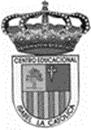 Centro Educacional de Adultos	     	NOMBRE Y APELLIDO ESTUDIANTE: Isabel la Católica – Puente Altohttps://isabellacatolica.cl/ 				______________________________	GUIA DE ACTIVIDADES N°6 (c)1° A-B-C-D   2° E-FINDICACIONES DEL PROFESOR.ASIGNATURALENGUA CASTELLANA Y COMUNICACIÓNCURSOPRIMER NIVELPROFESORRICARDO VERGARANICOLÁS MONSALVECORREO PROFESORricardoverg1821@gmail.comprofesor.nimm@gmail.comFECHA DEINICIO27/09FECHA DE TERMINO01/10CONTENIDOSGÉNERO LÍRICO- LENGUAJE ESPECIALGÉNERO LÍRICO- LENGUAJE ESPECIALGÉNERO LÍRICO- LENGUAJE ESPECIAL          En esta Guía vamos a cerrar el tratamiento de los contenidos referidos al género lírico. Podrás ahora, conocer más de cerca el lenguaje que se emplea en las obras poéticas. Todo ello, por supuesto, te ayudará a ir avanzando en tu comprensión lectora.                                                           GÉNERO LÍRICO                  EL LENGUAJE QUE SE UTUILIZA EN LAS OBRAS LÍRICA O POÉTICAS           En la poesía encontramos un uso particular del lenguaje. Este uso permite la construcción del mundo lírico. Es un lenguaje especial, por medio del cual los poetas buscan nuevos significados y nuevas formas de expresión. En las obras poéticas, la palabra se vuelve un elemento principal, cargado de significaciones, que van más allá del lenguaje corriente (lenguaje o vocabulario de uso común) para transformarse en verdadero símbolo con una riqueza de creatividad y aporte significativo para el lector.           Esta “particularidad del lenguaje” está dada, principalmente, porque los poetas utilizan un conjunto de elementos denominado figuras literarias o figuras retóricas. Estas figuras, incluso, se traspasan a la comunicación diaria, donde podemos reconocer un uso muy común del “lenguaje figurado”. Seguramente has escuchado alguna de estas expresiones:“Está en la flor de la vida”  - “Me viene como anillo al dedo” -“Aquí no cabe un alfiler”-“Te lo he dicho millones de veces”- “Se mataba de la risa”- y muchas otras más.            Todas esas expresiones tienen su base creativa en las figuras literarias. Por eso, en el habla común diaria, se conocen como expresiones en sentido figurado, pues la idea es que, con su aporte, se le dé más riqueza de significado a lo que se comunica o se dice.                                                             LAS FIGURAS LITERARIAS            Las figuras literarias, tropos o figuras retóricas, son una serie de giros del lenguaje (formas de decir) que se emplean para embellecer el texto, especialmente en el contexto de la poesía y la literatura, alterando significativamente el modo común y cotidiano de emplear el idioma.            Las figuras literarias, entonces, le permiten, al poeta creador, enriquecer su composición poética, dándole muchas posibilidades de expresión, presentado así un texto cargado de emociones y sentimientos, a través del uso creativo del lenguaje.              Existe una gran cantidad de figuras literarias y están organizadas en relación con aquello que se quiera destacar creativamente. En esta guía trataremos algunas de las más conocidas y utilizadas.            Cada una de las figuras literaria tiene un nombre y una idea o concepto que pretende destacar. Observa y lee con atención el siguiente cuadro expositivo de ellas:                                                  EJERCICIOS DE  RECONOCIMIENTORECONOCER LA FIGURA LITERARIA PRESENTE EN LOS SIGUIENTE VERSOS SELECCIONADOS, ANOTÁNDOLA EN EL ESPACIO CORRESPONDIENTE (Metáfora, personificación, comparación, hipérbole, hipérbaton, sinestesia)    REVISA TUS RESPUESTA AQUÍ